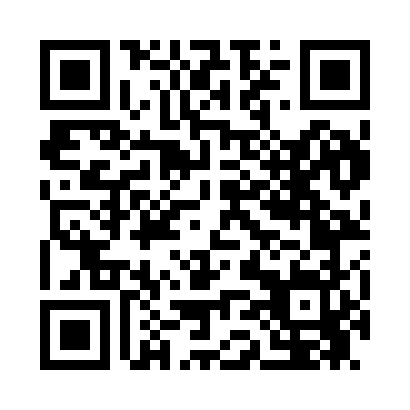 Prayer times for Toonerville, Colorado, USAMon 1 Jul 2024 - Wed 31 Jul 2024High Latitude Method: Angle Based RulePrayer Calculation Method: Islamic Society of North AmericaAsar Calculation Method: ShafiPrayer times provided by https://www.salahtimes.comDateDayFajrSunriseDhuhrAsrMaghribIsha1Mon4:045:3512:574:508:189:502Tue4:045:3512:574:508:189:493Wed4:055:3612:574:518:189:494Thu4:065:3612:574:518:189:495Fri4:065:3712:574:518:189:486Sat4:075:3712:584:518:189:487Sun4:085:3812:584:518:179:478Mon4:095:3912:584:518:179:479Tue4:095:3912:584:518:179:4610Wed4:105:4012:584:518:169:4611Thu4:115:4112:584:518:169:4512Fri4:125:4112:584:518:159:4413Sat4:135:4212:594:518:159:4414Sun4:145:4312:594:518:149:4315Mon4:155:4312:594:518:149:4216Tue4:165:4412:594:518:139:4117Wed4:175:4512:594:518:139:4018Thu4:185:4512:594:518:129:3919Fri4:195:4612:594:518:129:3920Sat4:205:4712:594:518:119:3821Sun4:215:4812:594:518:109:3722Mon4:225:4912:594:518:099:3623Tue4:235:4912:594:518:099:3424Wed4:245:5012:594:518:089:3325Thu4:265:5112:594:518:079:3226Fri4:275:5212:594:508:069:3127Sat4:285:5312:594:508:059:3028Sun4:295:5312:594:508:049:2929Mon4:305:5412:594:508:049:2830Tue4:315:5512:594:508:039:2631Wed4:325:5612:594:498:029:25